
            Mustansiriyah University – Collage of Science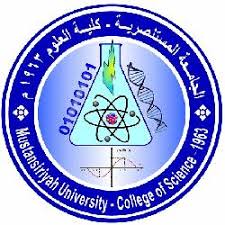 Department of Chemistry – First Grade – First Term (2018 – 2019)Subject: - Analytical Chemistry     Examiner: - Dr: KHITAM JABER NABHAN(B)      (25 Degrees for each Question)           Q1 – Define Five of the following terms: - Mole Fraction (X), 2- Gram Formula weight, 3-Density, 4- Quantitative Analysis, 5-Volumetric Analysis, 6- Super Saturated Solution.Q2 – Answer the questions:- Calculate a pure of Copper containing 30.25 1023 atoms of Copper?A. wt of Copper = 63.5 The Density of a 2M solution of a Hydrochloric Acid in water is 1.02 Kg\L, Calculate the Mole Fraction of Hydrochloric AcidQ3 – Answer Two only:-  Calculate the number of mole of Ca (HCO3)2 required to prepare 1.5 mol. of CO2 according to the equation :   Ca (HCO3)2 + 2HCl   	                       CaCl2 + 2CO2 + 2H2OCalculate Five only the equivalent weight of the following compounds:         1- NaCl, 2- Al(OH)3, 3- NiBr2, 4- H3PO4, 5- CH3COOH, 6- H2SHow many milliliters of concentrated of Nitric Acid, 70.5 %( and specific gravity 1.42, are required to prepare 0.5 L of a 0.1 M solution of Nitric Acid?Q4 – Answer the questions:- A. A solution was prepared by dissolving 120 mg Aluminium Phosphate in                                                                       sufficient water to give 400 mL. Calculate               (a) The Molar concentration of Aluminium Phosphate.                    (b) The Molar concentration of Aluminium.                 (c) The weight/volume percentage of Aluminium Phosphate.                (d) The number of millimoles of Aluminium ion in 50.0 mL of this solution.        B.   How many grams of water must be used to dissolve 100 gm of Sucrose                                                      (C12H22O11) to prepare 0.02 Mole Fraction of a Sucrose in the solution?A. wt: - O =16, Al =26, Na = 23, Fe = 56, P = 31, Cu = 63, Zn= 65, Ca = 40, N = 14, Cl = 35.5, K = 39, H = 1, C = 12, and S = 32.(WITH MY BEST WISHES)B : The Density of a 2M solution of a Hydrochloric Acid in water is 1.02 Kg\L, Calculate the Mole Fraction of Hydrochloric Acid?Solve:Per litter of solution: Weight = (Volume × Density) = 1.000 L × 1.02 kg/ L = 1.02kg = 1020 gm of Solution.Weight of water = 1020 – 73 = 947 gm water (Solvent).Mol. water =wt / M.wt 	                                  947 / 18.0 = 52.62 mol.Mol. HCl =wt / M.wt 	                                      73 / 36.5 = 2.0 mol.                Sum of mole = 52.62+ 2.0 = 54.62 mole